2 октября состоялось торжественное открытие центральной аллеи на проспекте Ленина,проекта реализованного в рамках инициативного бюджетирования.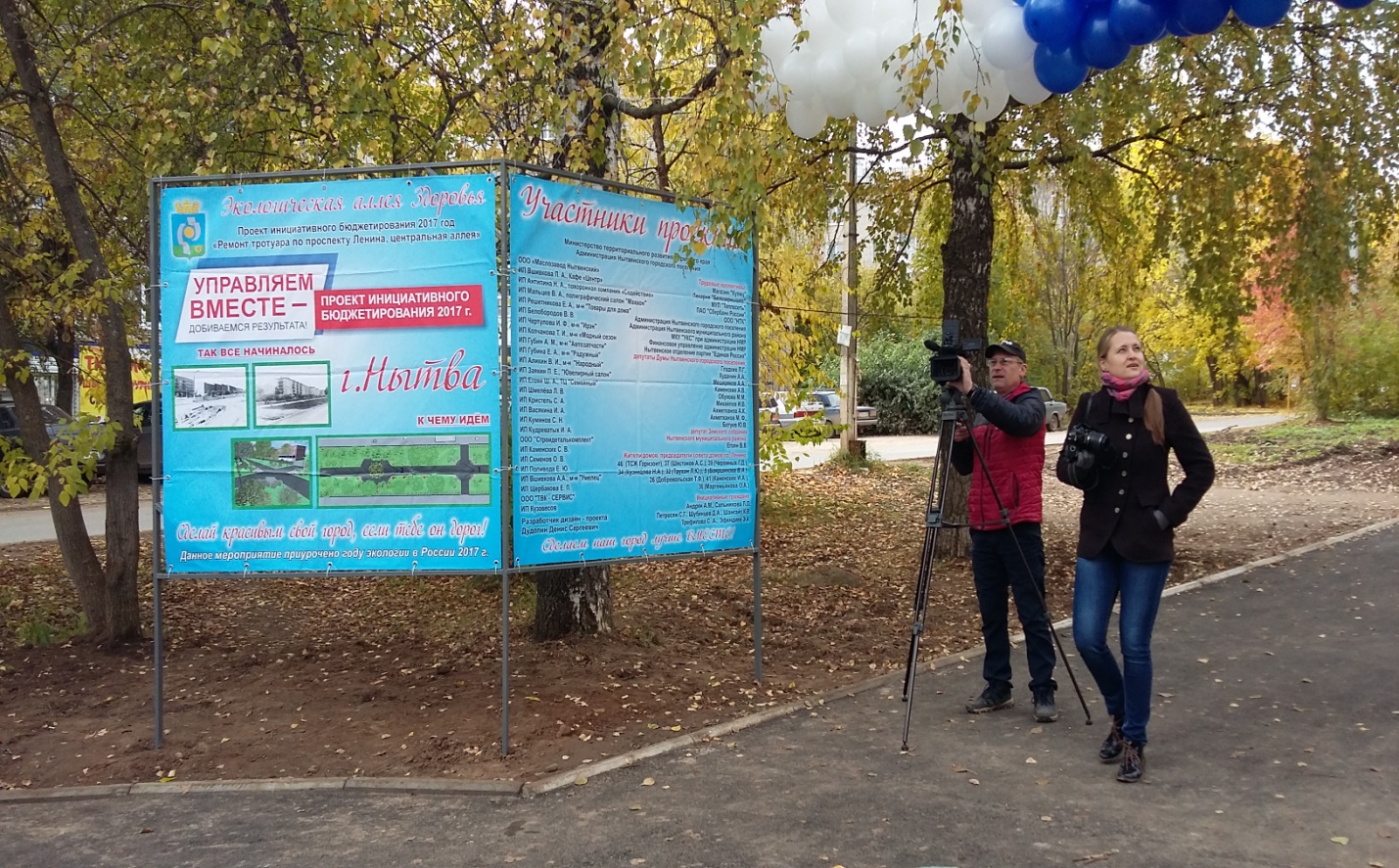 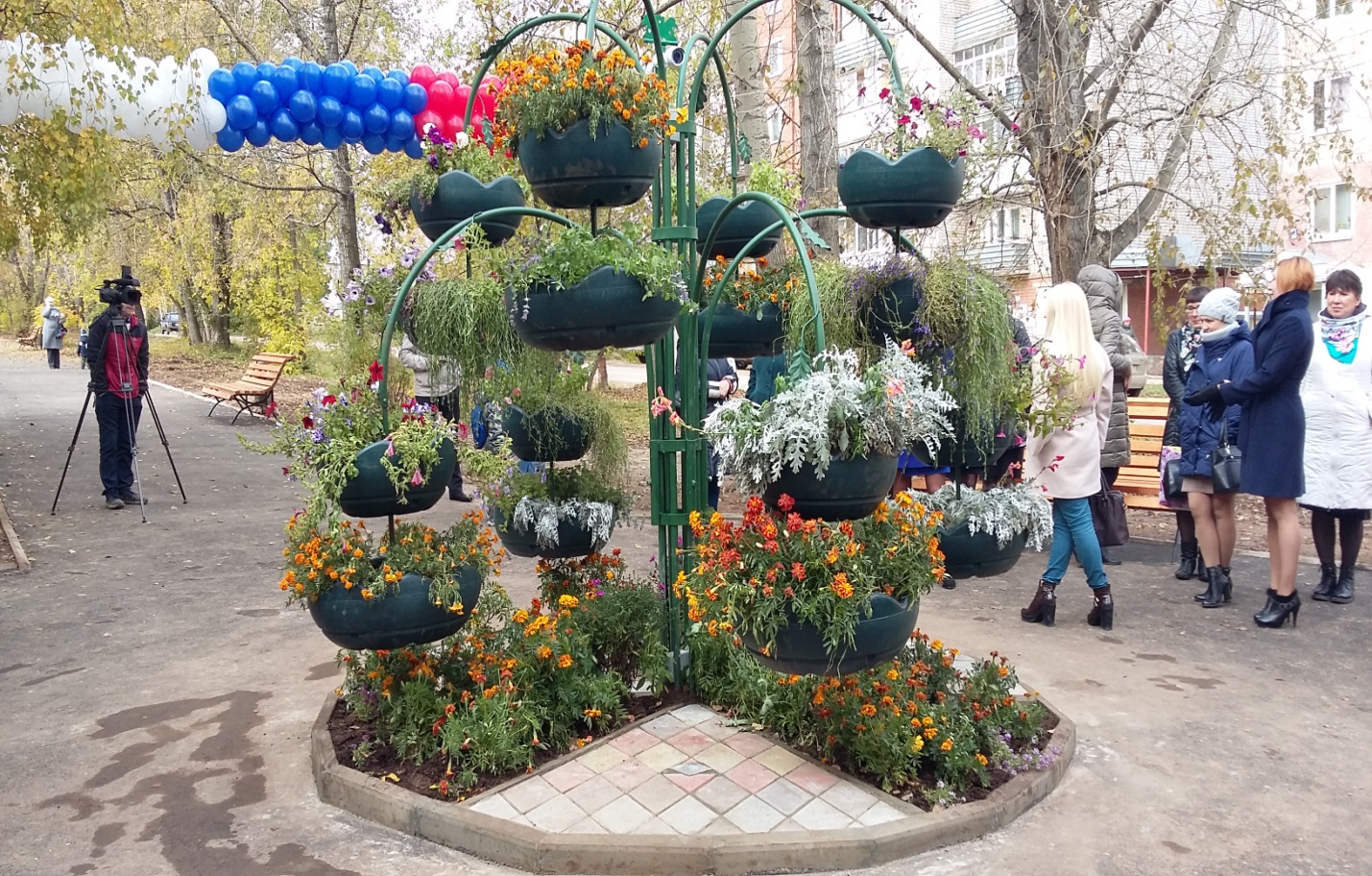 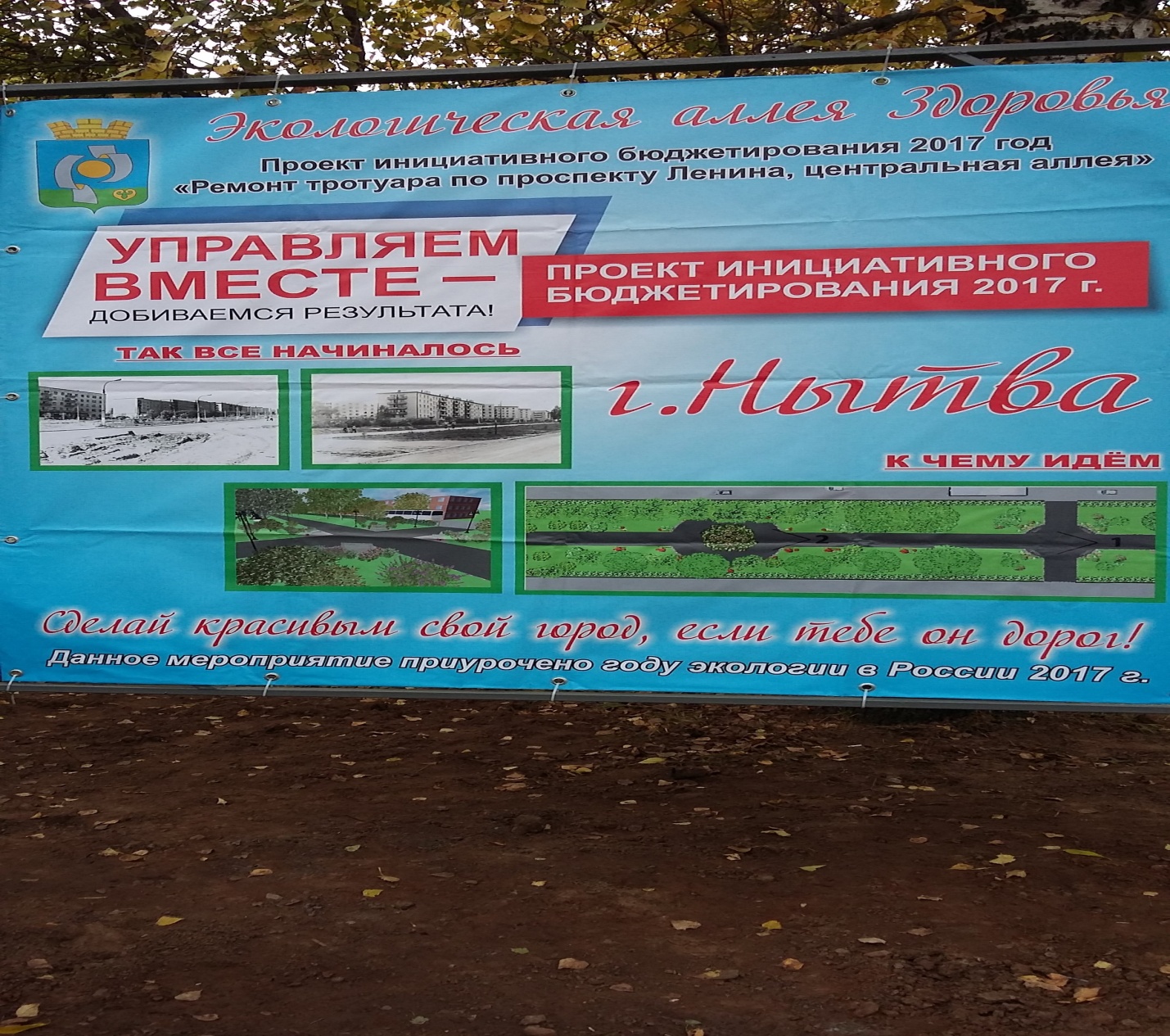 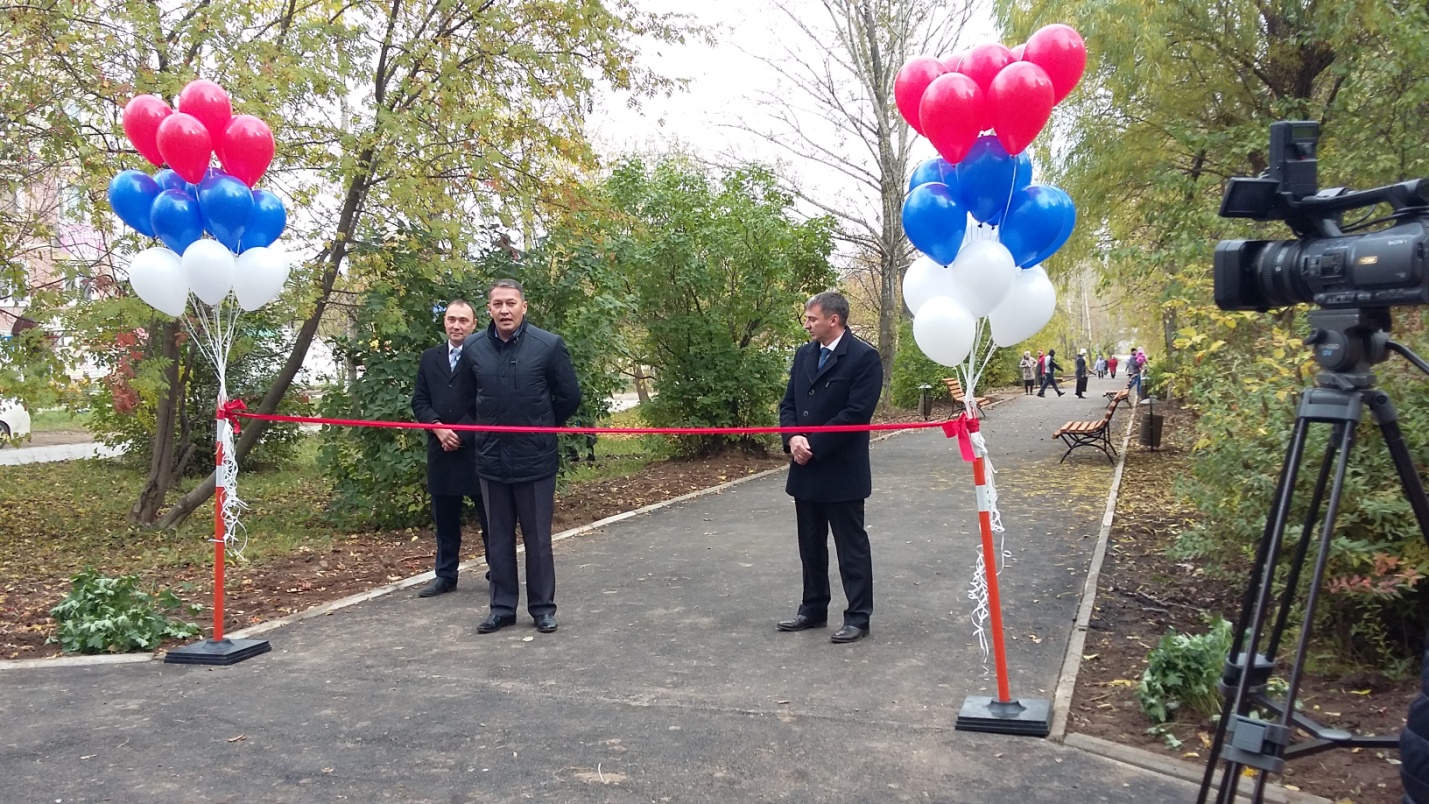 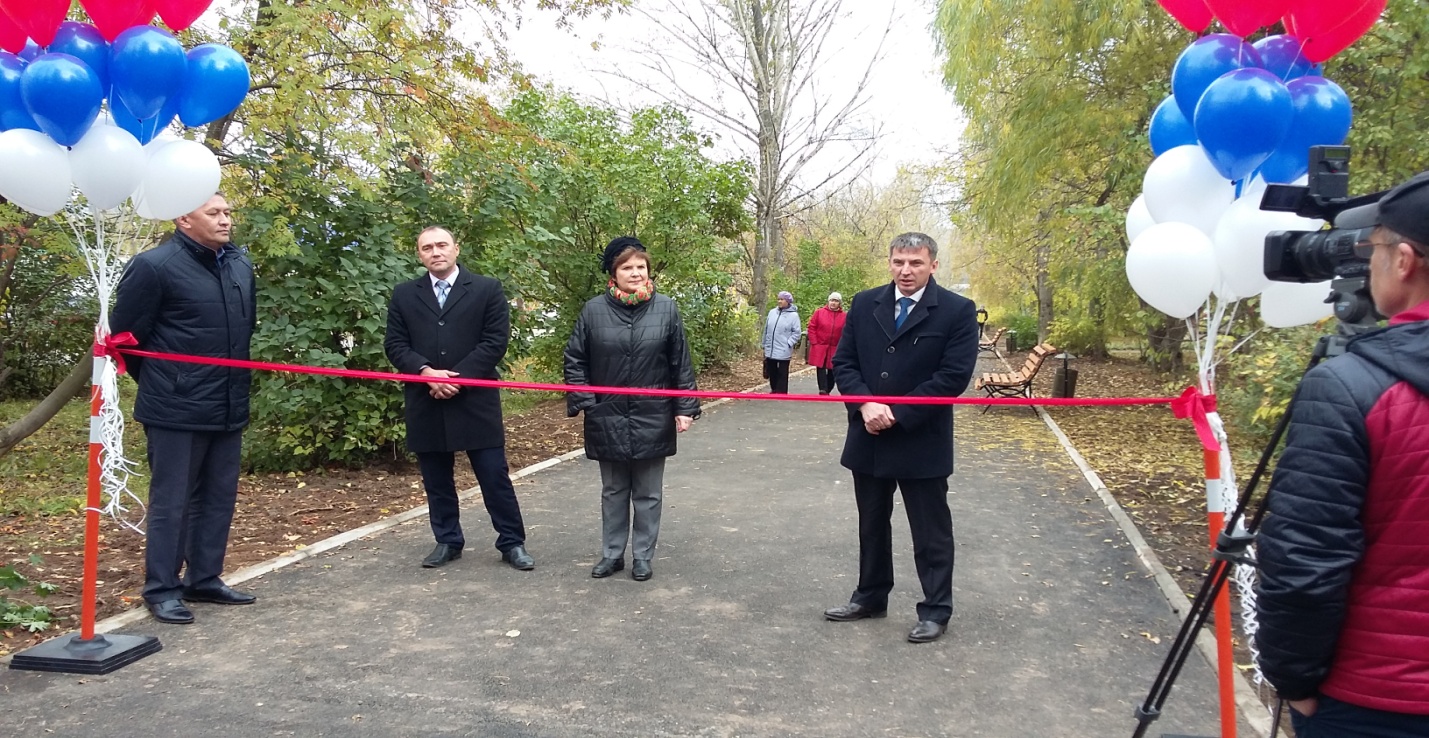 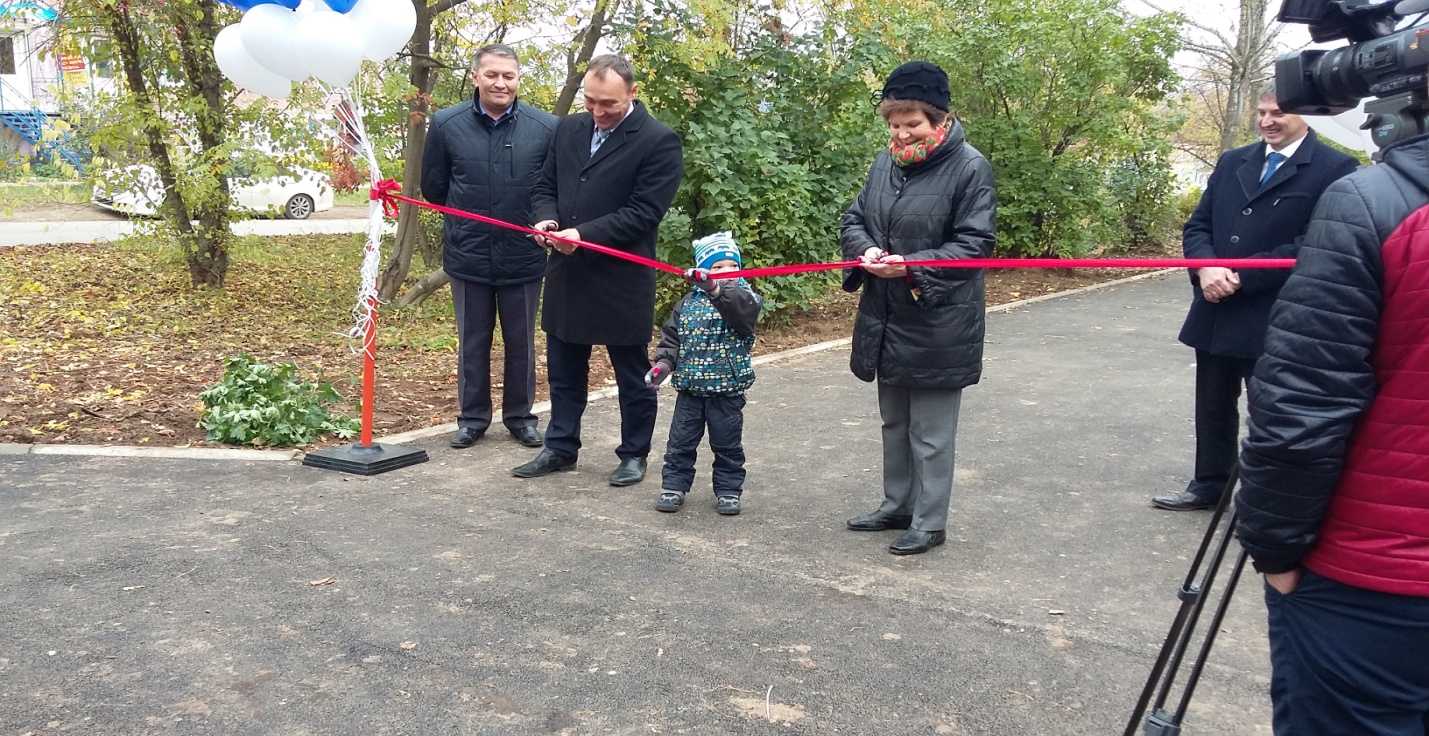 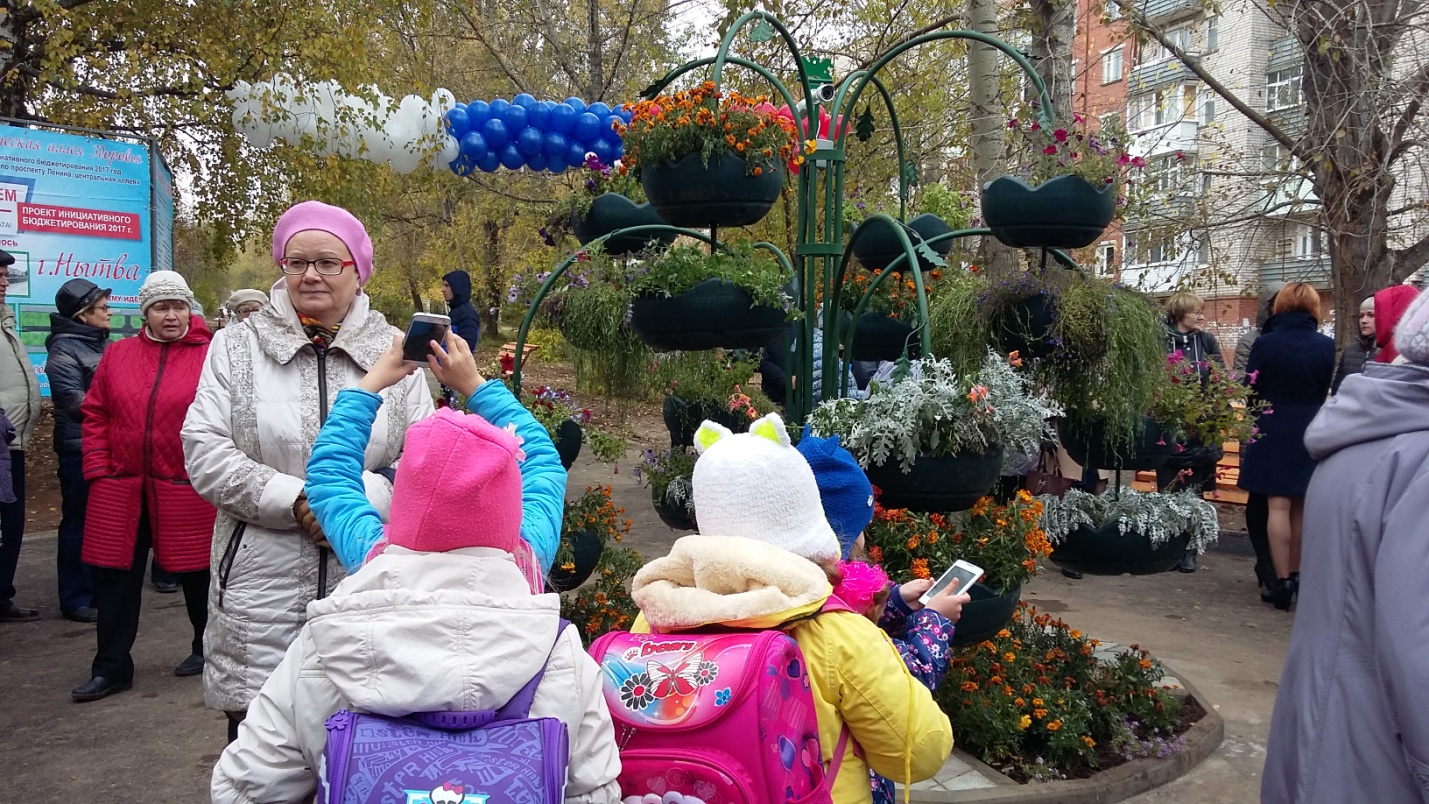 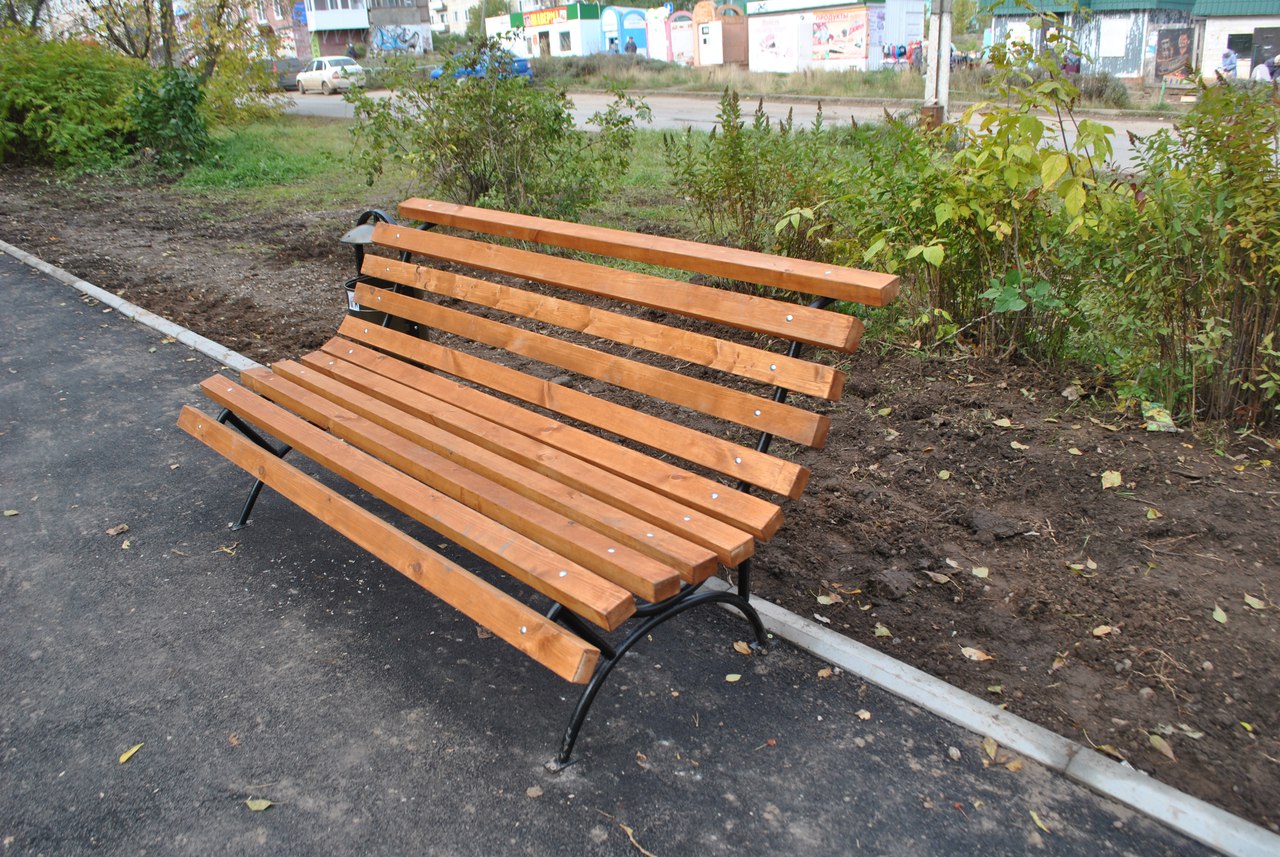 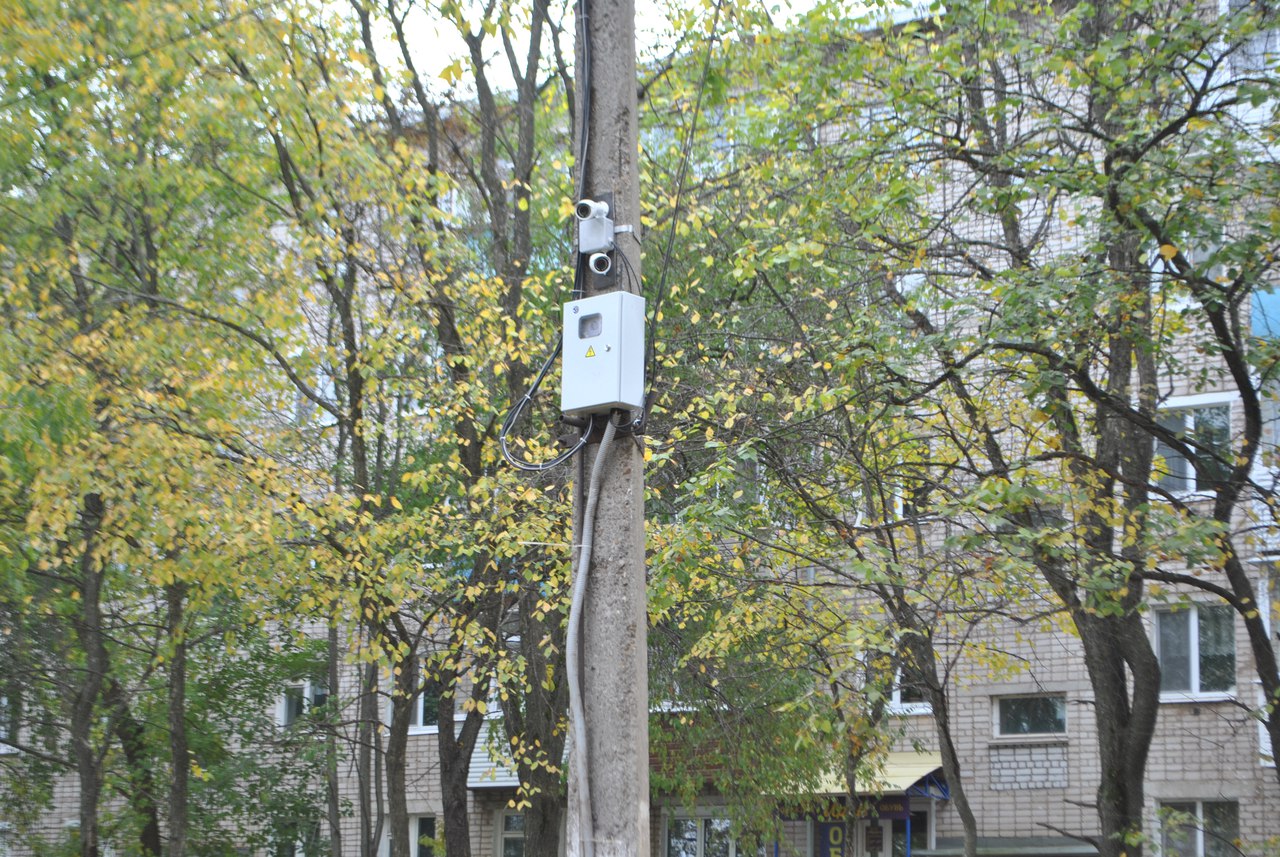 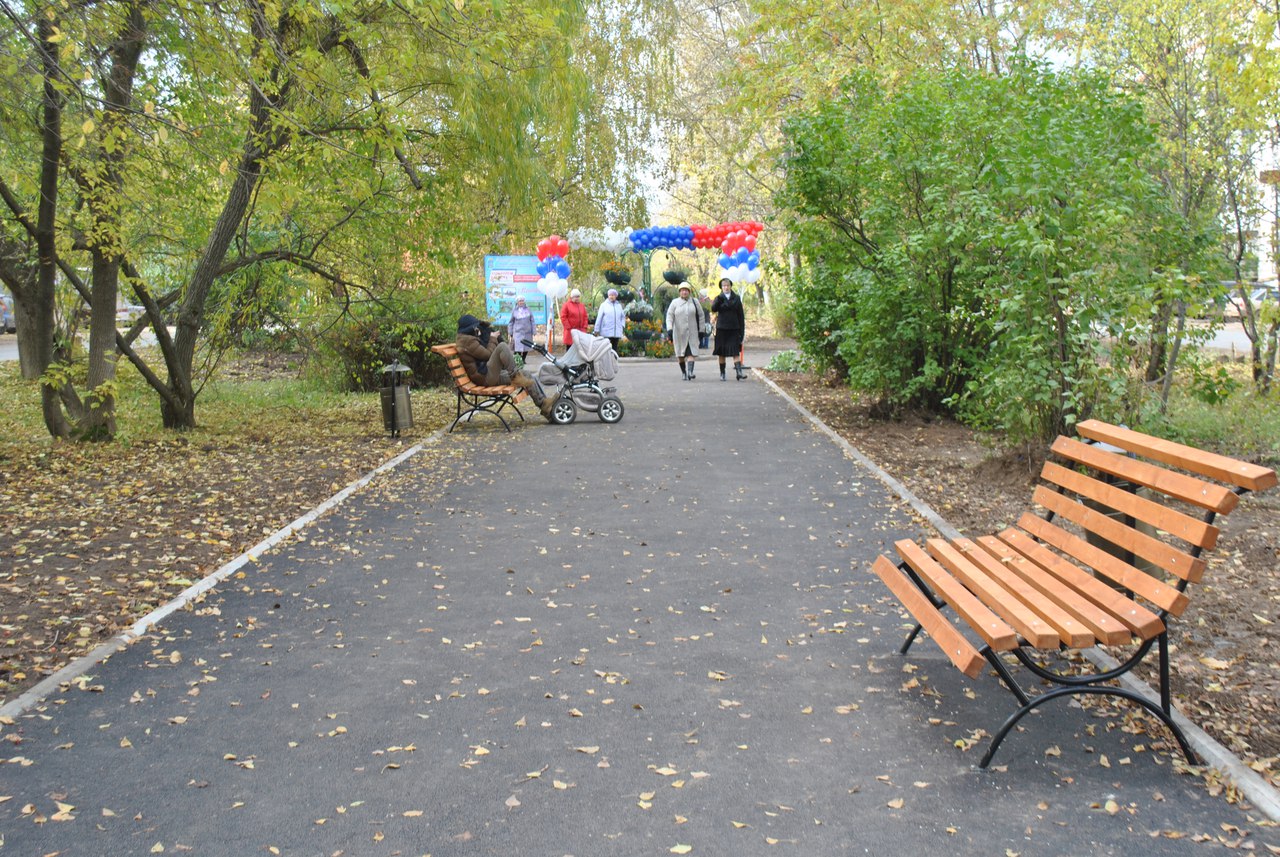 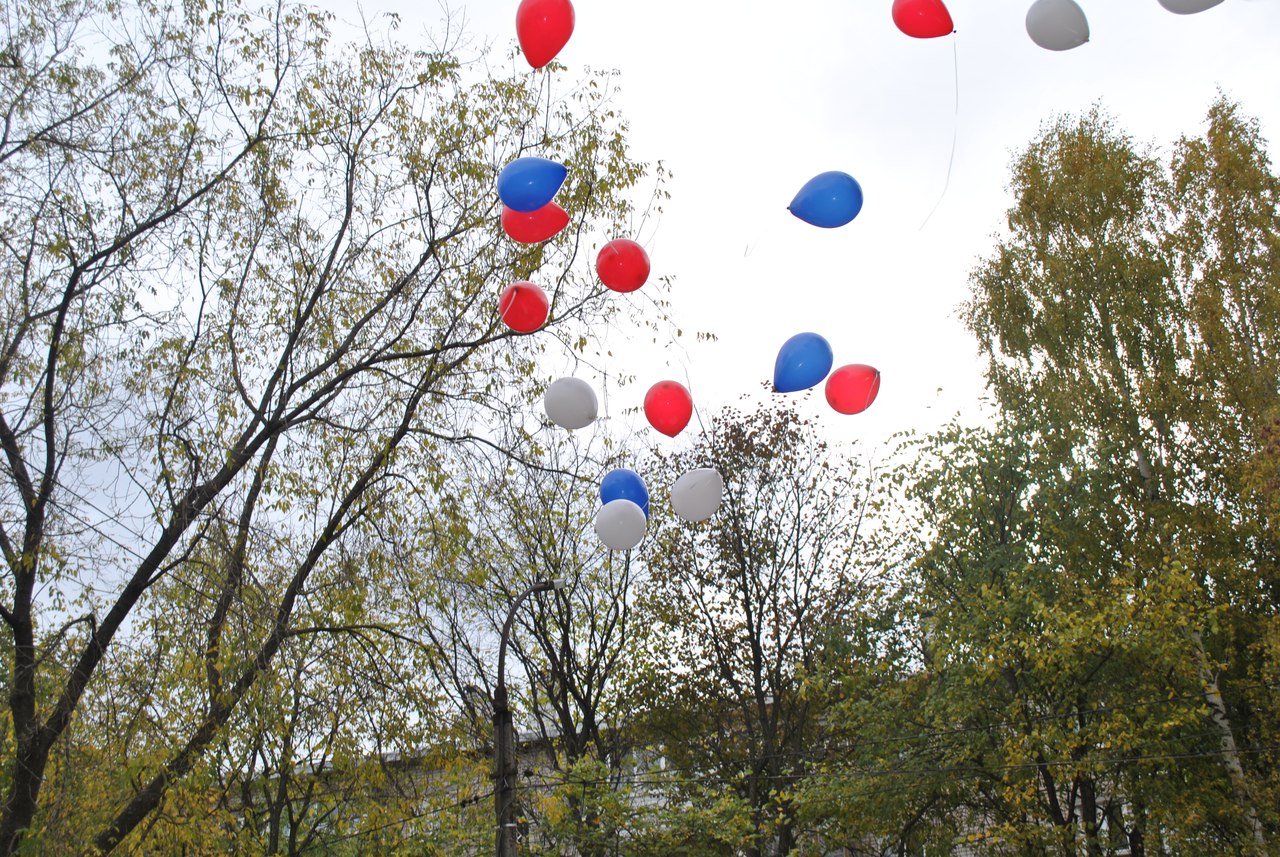 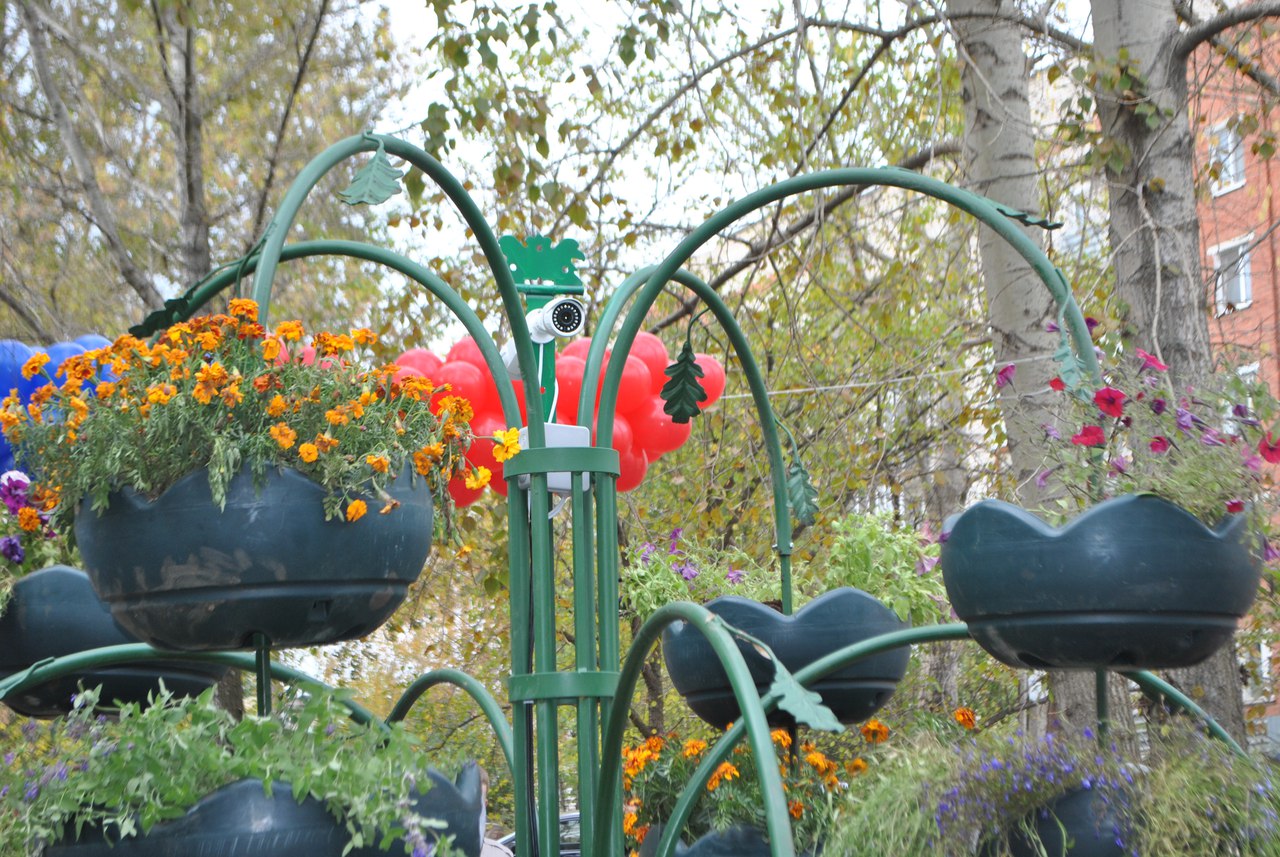 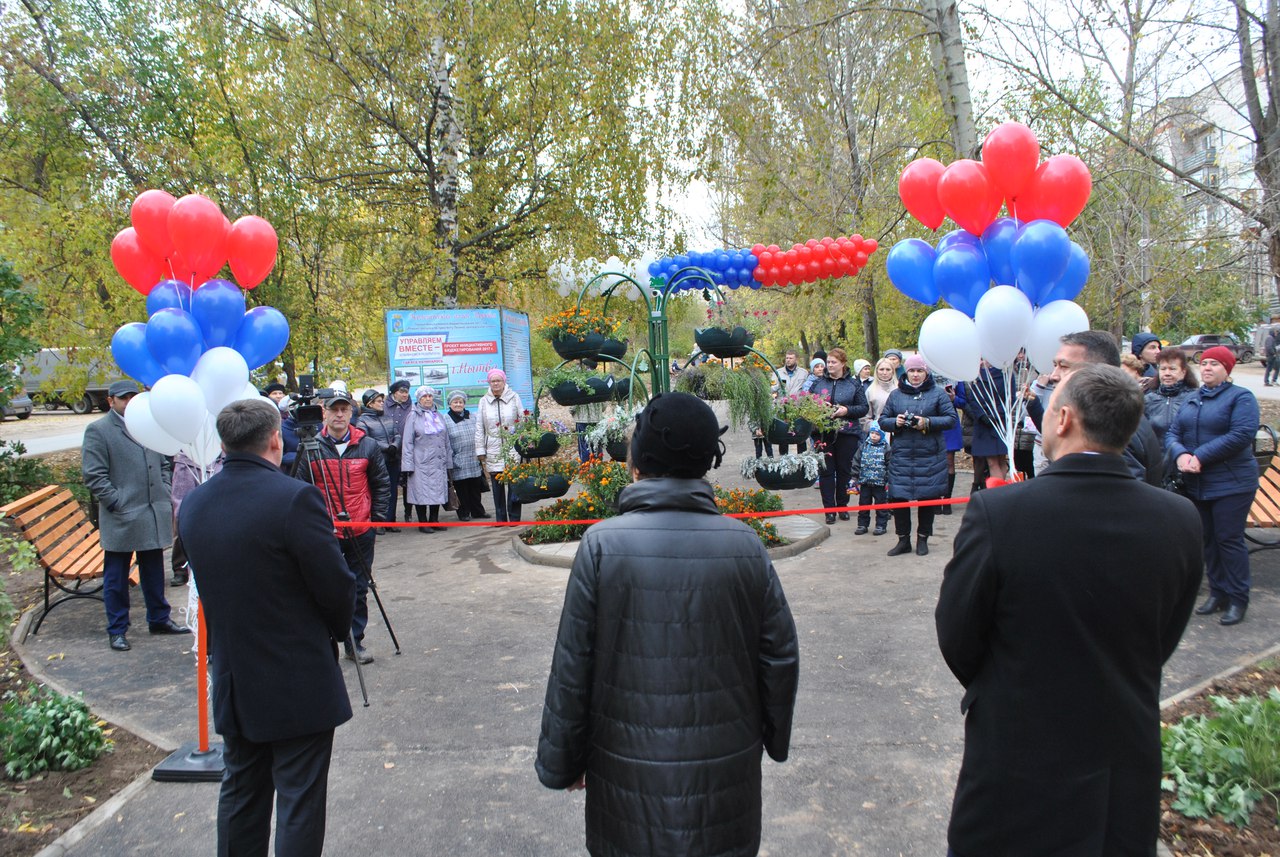 